КАРАР                                                                          РАСПОРЯЖЕНИЕ15 мая 2019 года № 14 Об охране жизни людей на водоемах на территории сельского  поселения Казанчинский сельсовет муниципального района Аскинский район Республики БашкортостанВ соответствии с п.26 ст.3   Устава сельского поселения Казанчинский сельсовет муниципального района Аскинский район Республики Башкортостан в целях обеспечения безопасности людей на водных объектах, охраны их жизни и здоровья:1. Запретить купание на водоемах необорудованных для купания путем выставления соответствующих информационных щитов.2. Вести разъяснительную работу среди населения о правилах поведения на воде путем информирования на собраниях по месту жительства, размещения листовок на информационных стендах.3. Рекомендовать директору МБОУ СОШ с. Старые Казанчи Нуриахметову М.А., заведующей МБДОУ детский сад «Березка» с.Старые Казанчи Насибуллиной Э.Р. провести работу среди школьников и детей дошкольного возраста, их родителями по обеспечению безопасности детей на воде, недопущению пребывания малолетних детей вблизи воды без контроля со стороны взрослых.4. Настоящее распоряжение обнародовать на информационном стенде в здании администрации сельского поселения.Глава сельского поселенияКазанчинский сельсовет                                              И.Ф. ДенисламовБашҡортостан  РеспубликаһыАСКЫН РАЙОНЫМУНИЦИПАЛЬ РАЙОНЫНЫҢҠАҘАНСЫ АУЫЛ СОВЕТЫАУЫЛ БИЛӘМӘҺЕХАКИМИӘТЕ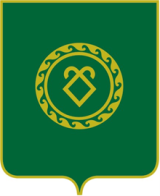 АДМИНИСТРАЦИЯСЕЛЬСКОГО ПОСЕЛЕНИЯКАЗАНЧИНСКИЙ СЕЛЬСОВЕТМУНИЦИПАЛЬНОГО РАЙОНААСКИНСКИЙ РАЙОНРеспублики Башкортостан